СОВЕТ  ДЕПУТАТОВ ДОБРИНСКОГО МУНИЦИПАЛЬНОГО РАЙОНАЛипецкой области13-я сессия  VII-го созываРЕШЕНИЕ28.12.2021г.                                  п.Добринка	                                    №106-рсО внесении изменений в Положение «О денежном содержании и социальных гарантиях лиц, замещающих должности муниципальной службы Добринского муниципального района»Рассмотрев представленный администрацией Добринского муниципального района проект изменений в Положение «О денежном содержании и социальных гарантиях лиц, замещающих должности муниципальной службы Добринского муниципального района», принятого решением Совета депутатов Добринского муниципального района от 27.09.2016 №101-рс (с внесенными изменениями решениями Совета депутатов Добринского муниципального района от 15.08.2017 N 169-рс, от 27.11.2017 N 187-рс, от 26.01.2018 N 207-рс, от 03.08.2018 N 227-рс, от 23.12.2019 N 314-рс, от 25.12.2020 N 28-рс, от 09.02.2021 N 59-рс), руководствуясь постановлением администрации Липецкой области от 22 декабря 2021 года №584 «О внесении изменений в постановление администрации Липецкой области от 5 июля 2016 года № 296 «О нормативах формирования расходов на оплату труда депутатов, выборных должностных лиц местного самоуправления, осуществляющих свои полномочия на постоянной основе, муниципальных служащих Липецкой области» и ч.4 ст.50, ст.27 Устава Добринского муниципального района, учитывая решения постоянных комиссий по экономике, бюджету, муниципальной собственности и социальным вопросам и по правовым вопросам, местному самоуправлению и работе с депутатами, Совет депутатов Добринского муниципального районаРЕШИЛ:1. Принять изменения в Положение «О денежном содержании и социальных гарантиях лиц, замещающих должности муниципальной службы Добринского муниципального района» (прилагается).2. Направить указанный нормативный правовой акт главе Добринского муниципального района для подписания и официального опубликования.3.Настоящее решение вступает в силу с момента официального опубликования и распространяются на правоотношения, возникшие с 1 января 2022 года. Председатель Совета депутатовДобринского муниципального района 	                    	   	       М.Б.Денисов                                                                   Приняты                                                                            решением Совета депутатов                                                                            Добринского муниципального района                                                                                    от 28.12.2021г.  №106-рсИЗМЕНЕНИЯ В ПОЛОЖЕНИЕ О ДЕНЕЖНОМ СОДЕРЖАНИИ И СОЦИАЛЬНЫХ ГАРАНТИЯХ ЛИЦ, ЗАМЕЩАЮЩИХ ДОЛЖНОСТИ МУНИЦИПАЛЬНОЙ СЛУЖБЫДОБРИНСКОГО МУНИЦИПАЛЬНОГО РАЙОНАВнести в Положение «О денежном содержании и социальных гарантиях лиц, замещающих должности муниципальной службы Добринского муниципального района», принятого решением Совета депутатов Добринского муниципального района от 27.09.2016г. №101-рс (с внесенными изменениями решениями Совета депутатов Добринского муниципального района от 15.08.2017  №169-рс, от 27.11.2017 №187-рс, от 26.01.2018 №207-рс, от 03.08.2018 №227-рс, от 23.12.2019 №314-рс, от 25.12.2020 №28-рс, от 09.02.2021 № 59-рс), следующие изменения:В статье 2:а) таблицу части 3 изложить в следующей редакции:В приложение №1 к Положению «О денежном содержании и социальных гарантиях лиц, замещающих должности муниципальной службы Добринского муниципального района» таблицу «Размеры должностных окладов лиц, замещающих должности муниципальной службы Добринского муниципального района» изложить в следующей редакции:«РАЗМЕРЫ ДОЛЖНОСТНЫХ ОКЛАДОВ ЛИЦ, ЗАМЕЩАЮЩИХ ДОЛЖНОСТИ МУНИЦИПАЛЬНОЙ СЛУЖБЫ ДОБРИНСКОГО МУНИЦИПАЛЬНОГО РАЙОНА      Глава      Добринского муниципального района                                 Р.И. Ченцов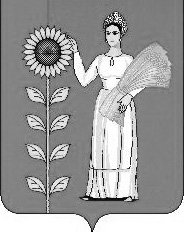 Наименование классного чинаРазмер оклада за классный чин Действительный муниципальный советник Липецкой области 1 класса2 977Действительный муниципальный советник Липецкой области 2 класса1 986Действительный муниципальный советник Липецкой области 3 класса994Муниципальный советник Липецкой области 1 класса2 541Муниципальный советник Липецкой области 2 класса1 694Муниципальный советник Липецкой области 3 класса847Референт муниципальной службы Липецкой области 1 класса1 839Референт муниципальной службы Липецкой области 2 класса1 226Референт муниципальной службы Липецкой области 3 класса613Секретарь муниципальной службы Липецкой области 1 класса1 095Секретарь муниципальной службы Липецкой области 2 класса731Секретарь муниципальной службы Липецкой области 3 класса366Наименование должностейIV группа по оплате трудаЕжемесячноеденежноепоощрение(должностныхокладов)Наименование должностейРазмеры должностных окладов(в руб.)Ежемесячноеденежноепоощрение(должностныхокладов)Первый заместитель главы администрации10 7732,5Заместитель главы администрации 9 9202,4Управляющий делами 8 7792,4Председатель контрольного органа, комитета, начальник управления 8 4712,4Заместитель председателя комитета, начальника управления 7 6712,3Помощник (советник) председателя Совета депутатов, главы администрации5 0142,0Начальник отдела 8 4712,0Заместитель начальника отдела 7 6711,8Начальник отдела в составе комитета, управления, начальник отдела в составе контрольного органа 7 0821,8Заместитель начальника отдела в составе комитета, управления 6 7921,4Инспектор6 1261,4Главный специалист-эксперт 6 1261,2Ведущий специалист-эксперт 5 7451,2Специалист-эксперт 5 3611,2Старший специалист 1 разряда 5 3611,2Старший специалист 2 разряда 4 9781,2Старший специалист 3 разряда 4 6391,2Специалист 1 разряда 4 6391,0Специалист 2 разряда 3 7131,0Специалист 3 разряда 2 6131,0